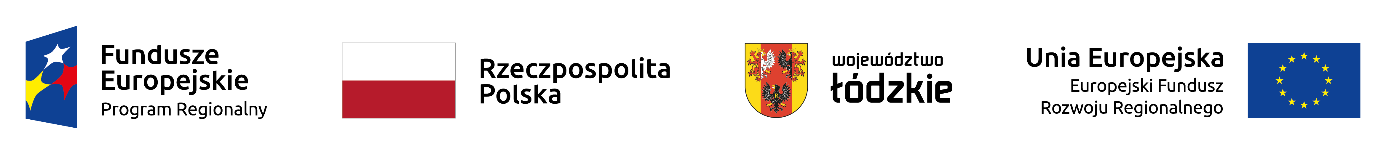 Informacja o Prawach i obowiązkach beneficjenta przyjętych uchwałą Zarządu Województwa Łódzkiegow listopadzie 2022 roku w ramach Konkursu otwartego dla naboru nr RPLD.03.02.01-IZ.00-10-001/15- Oś Priorytetowa III Transport, Działanie III.2 Drogi Poddziałanie III.2.1 Drogi wojewódzkieRegionalnego Programu Operacyjnego Województwa Łódzkiego na lata 2014 - 2020Informacja o Prawach i obowiązkach beneficjenta przyjętych uchwałą Zarządu Województwa Łódzkiegow listopadzie 2022 roku w ramach Konkursu otwartego dla naboru nr RPLD.03.02.01-IZ.00-10-001/15- Oś Priorytetowa III Transport, Działanie III.2 Drogi Poddziałanie III.2.1 Drogi wojewódzkieRegionalnego Programu Operacyjnego Województwa Łódzkiego na lata 2014 - 2020Informacja o Prawach i obowiązkach beneficjenta przyjętych uchwałą Zarządu Województwa Łódzkiegow listopadzie 2022 roku w ramach Konkursu otwartego dla naboru nr RPLD.03.02.01-IZ.00-10-001/15- Oś Priorytetowa III Transport, Działanie III.2 Drogi Poddziałanie III.2.1 Drogi wojewódzkieRegionalnego Programu Operacyjnego Województwa Łódzkiego na lata 2014 - 2020Informacja o Prawach i obowiązkach beneficjenta przyjętych uchwałą Zarządu Województwa Łódzkiegow listopadzie 2022 roku w ramach Konkursu otwartego dla naboru nr RPLD.03.02.01-IZ.00-10-001/15- Oś Priorytetowa III Transport, Działanie III.2 Drogi Poddziałanie III.2.1 Drogi wojewódzkieRegionalnego Programu Operacyjnego Województwa Łódzkiego na lata 2014 - 2020Informacja o Prawach i obowiązkach beneficjenta przyjętych uchwałą Zarządu Województwa Łódzkiegow listopadzie 2022 roku w ramach Konkursu otwartego dla naboru nr RPLD.03.02.01-IZ.00-10-001/15- Oś Priorytetowa III Transport, Działanie III.2 Drogi Poddziałanie III.2.1 Drogi wojewódzkieRegionalnego Programu Operacyjnego Województwa Łódzkiego na lata 2014 - 2020Informacja o Prawach i obowiązkach beneficjenta przyjętych uchwałą Zarządu Województwa Łódzkiegow listopadzie 2022 roku w ramach Konkursu otwartego dla naboru nr RPLD.03.02.01-IZ.00-10-001/15- Oś Priorytetowa III Transport, Działanie III.2 Drogi Poddziałanie III.2.1 Drogi wojewódzkieRegionalnego Programu Operacyjnego Województwa Łódzkiego na lata 2014 - 2020NumerPraw i obowiązków beneficjenta projektuWnioskodawcaTytuł projektuWartość ogółem[PLN]Dofinansowaniez EFRR[PLN]Data przyjęciaPraw i obowiązków beneficjentaUDA-RPLD.03.02.01-10-0002/22-00Województwo ŁódzkieRozbudowa drogi wojewódzkiejNr 784 na odcinku Stanisławice - Pławno31 785 319,8913 960 415,3414.11.2022.